Latvijas Republikas Kultūras ministrijas līgumu reģistrācijas Nr.__________[Finansējuma saņēmēja nosaukums] līgumu reģistrācijas Nr.__________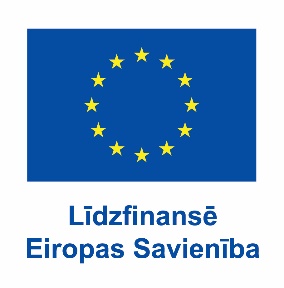 LĪGUMS Nr.____/____/____/____PMIF/attiecīgās aktivitātes un apakšaktivitātes numurs/gads/atlases kārtas Nr./kārtas Nr.Rīgā 	Dokumenta datums ir tā elektroniskās parakstīšanas datumsLatvijas Republikas Kultūras ministrija, K.Valdemāra iela 11a, Rīga, LV-1364, reģistrācijas Nr.90000042963, kā Iekšējās drošības fonda un Patvēruma, migrācijas un integrācijas fonda (turpmāk – Fonds) deleģētā iestāde, tās valsts sekretāra _________________<vārds, uzvārds> personā, kurš rīkojas saskaņā ar Ministru kabineta 2003.gada 29.aprīļa noteikumiem Nr.241 „Kultūras ministrijas nolikums” (turpmāk – Deleģētā iestāde), no vienas puses, un_____________________________________ <finansējuma saņēmēja institūcijas nosaukums, juridiskā adrese, vienotais reģistrācijas vai PVN maksātāja Nr.____, tās __________________ <amats, vārds, uzvārds> personā, kas darbojas saskaņā ar <normatīvais akts, nolikums, statūti>, (turpmāk – Finansējuma saņēmējs), no otras puses, turpmāk abi kopā saukti – Puses, pamatojoties uz Deleģētās iestādes 20__.gada <dd.mēnesis> lēmumu Nr.____ „Par projekta Nr.____ <„nosaukums”> apstiprināšanu Fonda konkrētā mērķa Nr.____ <„nosaukums”> aktivitātes Nr.____ <„nosaukums”> ietvaros, slēdz līgumu par projekta Nr.____ <„nosaukums”> (turpmāk – Projekts) īstenošanu (turpmāk – Līgums) šajā Līgumā noteiktajā kārtībā. Projekta īstenošanas un maksājumu veikšanas laiksProjekta īstenošana tiek uzsākta 20__.gada <dd.mēnesis> un Projekta īstenošana tiek pabeigta 20__.gada <dd.mēnesis>.Projekta maksājumi tiek veikti no 20__.gada <dd.mēnesis> līdz 20__.gada <dd.mēnesis>.Projekta finansējuma apjomsProjekta kopējās attiecināmās izmaksas ir <summa ar cipariem> (<summa vārdiem>) euro, tai skaitā:Fonda finansējums <summa ar cipariem> (<summa vārdiem>) euro, veidojot 75 % no Projekta kopējām attiecināmajām izmaksām;valsts budžeta līdzfinansējums <summa ar cipariem> (<summa vārdiem>) euro, veidojot 25% no Projekta kopējām attiecināmajām izmaksām.Šā Līguma 3.1. un 3.2.punktā norādītā finansējuma kopsumma ir maksimālais Finansējuma saņēmējam piešķirtais finansējuma apjoms, kas var tikt samazināts atbilstoši faktiski veiktajiem atbilstošajiem izdevumiem.Ja Projekta faktiski veiktās attiecināmās izmaksas ir lielākas par Projekta budžetā apstiprinātajām kopējām attiecināmajām izmaksām, starpību sedz Finansējuma saņēmējs.Dokumentu iesniegšanas kārtībaFinansējuma saņēmējs Deleģētajai iestādei iesniedz:Plānoto starpposma finansējuma pieprasījumu iesniegšanas grafiku 5 (piecu) darbdienu laikā pēc Līguma noslēgšanas;Projekta iepirkuma plānu 10 (desmit) darbdienu laikā no šā Līguma stāšanās spēkā;personu, kas ir tiesīgas Finansējuma saņēmēja vārdā apstiprināt Projekta progresa vai gala pārskatu, finansējuma pieprasījumu un parakstīt visus ar Projektu saistītos dokumentus, sarakstu brīvā formā 10 (desmit) darbdienu laikā no šā Līguma stāšanās spēkā;bankas konta rekvizītus šā Līguma 7.punktā minētajam kontam kopā ar avansa finansējuma pieprasījumu vai pirmā projekta īstenošanas ceturkšņa Pārskatu par veiktajiem izdevumiem;Pārskatu par veiktajiem izdevumiem un Projekta progresa/gala pārskatu (uzkrājoši) par iepriekšējo ceturksni līdz nākamā ceturkšņa pirmā mēneša ___.datumam;grozījumus Projekta iepirkumu plānā ne vēlāk kā 10 (desmit) darbdienas pirms iepirkumu izsludināšanas. izziņu par ierosinātajiem grozījumiem Līgumā 20 (divdesmit) darbdienas pirms paredzamo precizējumu vai grozījumu stāšanās spēkā;ar sadarbības partneri noslēgto sadarbības līgumu 30 (trīsdesmit) darbdienu laikā no šā Līguma stāšanās spēkā.Finansējuma pieprasīšanas un norēķinu kārtībaFinansējuma saņēmējs atver kontu Valsts kasē visu ar projekta īstenošanu saistīto maksājumu veikšanai.Deleģētā iestāde pēc šā Līguma noslēgšanas nodrošina Projekta īstenošanai nepieciešamā Fonda finansējuma un Valsts budžeta līdzfinansējuma pieprasīšanu valsts budžetā.Finansējuma saņēmējam piešķirtais finansējums ir pieejams pēc Finanšu ministrijas rīkojuma izdošanas par apropriācijas pārdali.Ja iesniedzamais starpposma finansējuma pieprasījums ir par mazāku vai lielāku summu, nekā iepriekš plānots, precizētu Plānoto starpposma finansējuma iesniegšanas grafiku Finansējuma saņēmējs iesniedz kopā ar starpposma finansējuma pieprasījumu, detalizēti skaidrojot izmaiņu iemeslus.Lai saņemtu avansa maksājumu, Finansējuma saņēmējs sagatavo un iesniedz Deleģētajā iestādē finansējuma pieprasījumu.Lai saņemtu starpposma un gala maksājumus, Finansējuma saņēmējs sagatavo un iesniedz Deleģētajā iestādē finansējuma pieprasījumu un Projekta progresa/gala pārskatu, ja attiecināms.Avansa un starpposma finansējuma pieprasījumi kopā nedrīkst pārsniegt 90% un katrs atsevišķi 30% no šā Līguma 3.punktā norādītās finansējuma kopsummas.Deleģētā iestāde izskata un apstiprina starpposma finansējuma pieprasījumu un Projekta progresa/gala pārskatu 20 (divdesmit) darbdienu laikā no saņemšanas brīža, un pēc starpposma finansējuma pieprasījuma apstiprināšanas rīkojas šādā kārtībā:ja finansējums valsts budžetā ir pieejams, maksājumu Finansējuma saņēmējam veic pilnā apmērā;ja starpposma finansējuma pieprasījuma summa pārsniedz attiecīgajam kalendārajam gadam valsts budžetā pieejamo finansējumu, pārskaita Finansējuma saņēmējam tikai to summu, kas ieplānota attiecīgajā gadā. Atlikušo finansējuma pieprasījuma summu pārskaita tad, kad finansējums kļūst pieejams valsts budžetā.Deleģētā iestāde apstiprina starpposma finansējuma pieprasījumu, ja:Projekta īstenošanā iepriekšējā laika posmā ir iesniegti plānotie rezultāti un Deleģētā iestāde ir apstiprinājusi Projekta progresa pārskatu par iepriekšējo pārskata periodu;ir izlietoti vismaz 60% no iepriekšējā periodā piešķirtā finansējuma un par šo summu Deleģētajā iestādē ir iesniegti pārskati par veiktajiem izdevumiem un izdevumu attaisnojuma dokumentu apliecinātas kopijas.Gala maksājuma saņemšanai Finansējuma saņēmējs kopā ar Projekta gala pārskatu Deleģētajai iestādei iesniedz finansējuma pieprasījumu.Gala maksājumu Deleģētā iestāde pārskaita Finansējuma saņēmējam tikai pēc Projekta gala pārskata apstiprināšanas un atzinuma par izdevumu atbilstību apstiprināšanas, ņemot vērā Finansējuma saņēmēja faktiski veikto izdevumu summu un par neatbilstošajiem izdevumiem atzīto summu.Ja Deleģētā iestāde, Projekta progresa pārskatā vai starpposma finansējuma pieprasījumā, konstatē kļūdas, tā sagatavo Finansējuma saņēmējam pieprasījumu precizēt Projekta progresa pārskatu, vai starpposma finansējuma pieprasījumu un Finansējuma saņēmējs 10 (desmit) darbdienu laikā pēc Deleģētās iestādes pieprasījumu saņemšanas iesniedz precizētu Projekta progresa pārskatu vai finansējuma pieprasījumu.Pušu komunikācijaJebkura komunikācija saistībā par šā Līguma izpildi notiek rakstiski, norādot adresātu, šā Līguma numuru un Projekta nosaukumu, uz šādām oficiālajām elektroniskajām adresēm (turpmāk – e-adrese):Puse 2 (divu) darbdienu laikā informē otru Pusi par šā Līguma 20.punktā minēto kontaktu izmaiņām elektroniski, nosūtot izmaiņas uz Puses e-adresi. Paziņojums par šajā Līgumā minētās atbildīgās amatpersonas vai kontaktu maiņu tiek pievienots pie šā Līguma, un tas kļūst par neatņemamu Līguma sastāvdaļu.Līguma spēkā esamībaLīgums stājas spēkā ar pēdējā pievienotā droša elektroniskā paraksta un tā laika zīmoga datumu un ir spēkā līdz līgumsaistību pilnīgai izpildei.Līguma nosacījumi ir piemērojami ar šā Līguma 1.punktā noteiktā Projekta īstenošanas uzsākšanas datumu un ir spēkā līdz abu Pušu saistību pilnīgai izpildei.Līguma izpildē Finansējuma saņēmējs izmanto šādas Deleģētās iestādes tīmekļvietnē www.km.gov.lv publicētās veidlapas:Projekta iepirkumu plāns;Norēķinu konta rekvizīti;Pārskats par veiktajiem izdevumiem;Projekta progresa/gala pārskats;Izziņa par ierosinātajiem precizējumiem/grozījumiem;Finansējuma pieprasījums.Līgums sagatavots latviešu valodā uz <lapu skaits ar cipariem un vārdiem> lapām, elektroniska dokumenta veidā, kas parakstīts ar drošu elektronisko parakstu un satur laika zīmogu. Pusēm ir pieejams abpusēji parakstīts Līgums elektroniskā formātā. Visi Līguma pielikumi ir neatņemamas šā Līguma sastāvdaļas. Līgumā iekļautie pielikumi ir:Līguma 1.pielikums „Līguma vispārējie noteikumi” uz <lapu skaits ar cipariem un vārdiem> lapām;Līguma 2.pielikums „Projekta iesniegums” uz <lapu skaits ar cipariem un vārdiem> lapām;Līguma 3.pielikums „Iekšējās drošības fonda un Patvēruma, migrācijas un integrācijas fonda 2021.-2027.gada plānošanas perioda izmaksu attiecināmības nosacījumi” uz <lapu skaits ar cipariem un vārdiem> lapām;Līguma 4.pielikums „Daļlaika izmaksu attiecināšanas principi projektā” uz <lapu skaits ar cipariem un vārdiem> lapām;Līguma 5.pielikums „Aizvietošanas piemaksu attiecināmības shēma” uz <lapu skaits ar cipariem un vārdiem> lapām. Līguma saistības nekādā veidā nevar tikt nodotas trešajai pusei bez iepriekšējas rakstiskas Deleģētās iestādes piekrišanas.Līgumā neatrunātās Pušu attiecības regulē Latvijas Republikas un Eiropas Savienības normatīvie akti.DOKUMENTS PARAKSTĪTS ELEKTRONISKI AR DROŠU ELEKTRONISKO PARAKSTU UN SATUR LAIKA ZĪMOGUDeleģētajai iestādei:Deleģētajai iestādei:Atbildīgā amatpersonaIeņemamais amatsValsts sekretārsInstitūcijaLatvijas Republikas Kultūras ministrijaAdreseK.Valdemāra iela 11a, Rīga, LV-1364Tālrunis+371 67330200E-adreseDEFAULT@90000042963Finansējuma saņēmējam:Finansējuma saņēmējam:Atbildīgā amatpersonaIeņemamais amats InstitūcijaAdreseTālrunisE-adreseDeleģētā iestādeFinansējuma saņēmējsLatvijas Republikas Kultūras ministrijaIestādes nosaukumsvalsts sekretārsamatsVārds, uzvārdsVārds, uzvārdsParakstsParakstsDatumsDatums